大连民族大学硕士研究生导师信息采集表（参考模板）一、基本信息注：学科/类别、招生方向/领域须与招生专业目录保持一致。二、代表性学术论文与著作注：限5项，导师须为第一作者，文献格式遵循GB/T 7714-2015。三、政府科研奖励成果注：限5项，指政府自然科学奖、技术发明奖和科技进步奖，孙冶方经济学奖、中国专利奖、何梁何利科技奖等优秀成果奖。四、代表性科研项目注：限5项，导师须为项目负责人。五、其他代表性成果注：限5项。六、指导研究生科研或创新代表性成果注：限5项，研究生为第一或第二作者（导师第一作者）的科研或省级及以上创新成果。七、主要学术兼职及荣誉称号注：限5项。姓    名马克东马克东性别男职    称副教授最高学位及授予单位最高学位及授予单位最高学位及授予单位博士、日本九州工业大学博士、日本九州工业大学博士、日本九州工业大学博士、日本九州工业大学所在学院环境与资源学院环境与资源学院环境与资源学院环境与资源学院电子邮箱makedong@dlnu.edu.cn学科/类别生物工程生物工程生物工程生物工程招生方向/领域生物资源与环境工程所在科研平台及职务所在科研平台及职务所在科研平台及职务（选填）（选填）（选填）（选填）(学习与工作经历、研究方向及成果统计等信息)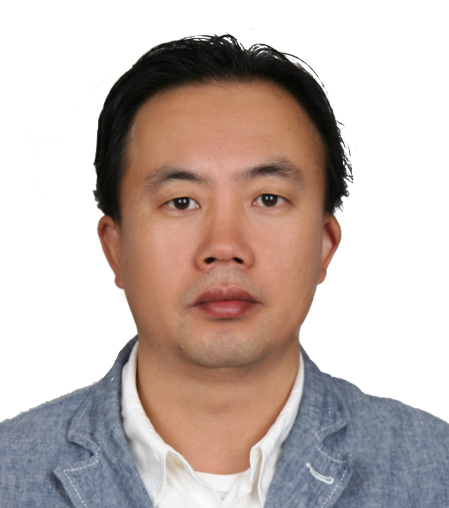 教育及工作经历：2020年19月至今，大连民族大学环境与资源学院，副教授2011.08-2020.09，大连大学环境与化学工程学院，副教授2009.04-2011.03，日本九州工业大学生命体工学研究科，博士后2006.04-2009.03，日本九州工业大学生命体工学研究科，博士2. 主要研究领域生物质废弃物资源综合利用生物能源生产关键技术环境污染控制技术(学习与工作经历、研究方向及成果统计等信息)教育及工作经历：2020年19月至今，大连民族大学环境与资源学院，副教授2011.08-2020.09，大连大学环境与化学工程学院，副教授2009.04-2011.03，日本九州工业大学生命体工学研究科，博士后2006.04-2009.03，日本九州工业大学生命体工学研究科，博士2. 主要研究领域生物质废弃物资源综合利用生物能源生产关键技术环境污染控制技术(学习与工作经历、研究方向及成果统计等信息)教育及工作经历：2020年19月至今，大连民族大学环境与资源学院，副教授2011.08-2020.09，大连大学环境与化学工程学院，副教授2009.04-2011.03，日本九州工业大学生命体工学研究科，博士后2006.04-2009.03，日本九州工业大学生命体工学研究科，博士2. 主要研究领域生物质废弃物资源综合利用生物能源生产关键技术环境污染控制技术(学习与工作经历、研究方向及成果统计等信息)教育及工作经历：2020年19月至今，大连民族大学环境与资源学院，副教授2011.08-2020.09，大连大学环境与化学工程学院，副教授2009.04-2011.03，日本九州工业大学生命体工学研究科，博士后2006.04-2009.03，日本九州工业大学生命体工学研究科，博士2. 主要研究领域生物质废弃物资源综合利用生物能源生产关键技术环境污染控制技术(学习与工作经历、研究方向及成果统计等信息)教育及工作经历：2020年19月至今，大连民族大学环境与资源学院，副教授2011.08-2020.09，大连大学环境与化学工程学院，副教授2009.04-2011.03，日本九州工业大学生命体工学研究科，博士后2006.04-2009.03，日本九州工业大学生命体工学研究科，博士2. 主要研究领域生物质废弃物资源综合利用生物能源生产关键技术环境污染控制技术(学习与工作经历、研究方向及成果统计等信息)教育及工作经历：2020年19月至今，大连民族大学环境与资源学院，副教授2011.08-2020.09，大连大学环境与化学工程学院，副教授2009.04-2011.03，日本九州工业大学生命体工学研究科，博士后2006.04-2009.03，日本九州工业大学生命体工学研究科，博士2. 主要研究领域生物质废弃物资源综合利用生物能源生产关键技术环境污染控制技术(学习与工作经历、研究方向及成果统计等信息)教育及工作经历：2020年19月至今，大连民族大学环境与资源学院，副教授2011.08-2020.09，大连大学环境与化学工程学院，副教授2009.04-2011.03，日本九州工业大学生命体工学研究科，博士后2006.04-2009.03，日本九州工业大学生命体工学研究科，博士2. 主要研究领域生物质废弃物资源综合利用生物能源生产关键技术环境污染控制技术个人学术主页个人学术主页链接（选填）链接（选填）链接（选填）链接（选填）链接（选填）主讲研究生课程主讲研究生课程课程名称、慕课网址（选填）课程名称、慕课网址（选填）课程名称、慕课网址（选填）课程名称、慕课网址（选填）课程名称、慕课网址（选填）序号论文或著作题目（以参考文献格式列举）1MA K, CUI Y, ZHAO K, et al. D-Lactic acid production from agricultural residues by membrane integrated continuous fermentation coupled with B vitamin supplementation [J]. Biotechnology for Biofuels and Bioproducts, 2022, 15: 24.2MA K, HE M, YOU H, et al. Improvement of (R,R)-2,3-butanediol production from corn stover hydrolysate by cell recycling continuous fermentation [J]. Chemical Engineering Journal, 2018, 332: 361-369. 3MA K, HU G, PAN L, et al. Highly efficient production of optically pure l-lactic acid from corn stover hydrolysate by thermophilic Bacillus coagulans [J]. Bioresource Technology, 2016, 219: 114-122.4MA K, RUAN Z, SHUI Z, et al. Open fermentative production of fuel ethanol from food waste by an acid-tolerant mutant strain of Zymomonas mobilis [J]. Bioresource Technology, 2016, 203: 295-302.5MA K, RUAN Z. Production of a lignocellulolytic enzyme system for simultaneous bio-delignification and saccharification of corn stover employing co-culture of fungi [J]. Bioresource Technology. 2015, 175: 586-593.序号科研奖励成果名称获奖级别及单位获奖时间123…序号项目名称及来源起止年月123…序号成果名称、级别及来源单位、时间123…序号成果名称123…序号学术兼职（荣誉称号）名称、批准（颁发）单位、时间123…